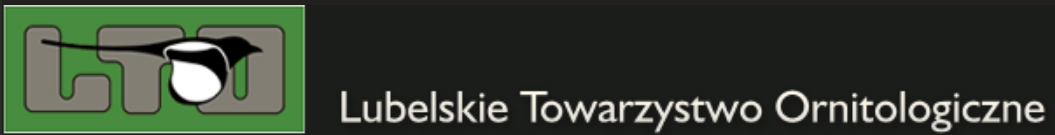 Zjazd LTO 2023 – Sprawy organizacyjne1. Termin:  2-3 grudnia 2023 roku.2. Miejsce: Restauracja Sonata , ul. Biłgorajska 3 , Zwierzyniec.https://maps.app.goo.gl/4kntA9yAnMCszQDk9 3. Potencjalna baza noclegowa po drugiej stronie ulicy, znany z dawnej, legendarnej Telimeny, Pan Tadeusz przy ul. Biłgorajskiej 2: https://maps.app.goo.gl/zKdC7qTTu3WFBCH9A Nocleg dla nas (hasło: zjazd LTO) - 90 zł/osobę. Nocleg ze śniadaniem typu szwedzki stół. Można jeść do oporu. Pokoje głównie dwuosobowe. Około 100 miejsc. Kto pierwszy, ten lepszy.W Zwierzyńcu można podobno zanocować taniej, np. z własnym śpiworem. Ale to już musicie ogarnąć sami.4. Zgłoszenia prosimy przesyłać na adres: zjazdlto@gmail.com. 5. Opłata zjazdowa : 50 zł/osobę. Prosimy o wpłatę na konto LTO (03114010940000333201001001) z opisem darowizna na cele statutowe. W cenie obiad oraz kolacja z ciepłym posiłkiem.6. Termin nadsyłania zgłoszeń 25 listopada. Zapraszamy serdecznie.PS. To chyba oczywiste, że można przyjeżdżać już w piątek?  